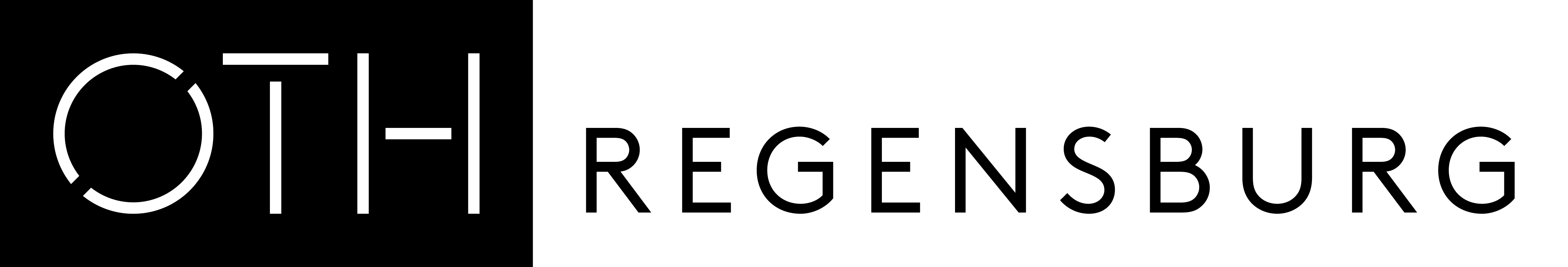 Standplanung Campustag im Rahmen der Nachhaltigkeitswoche am 13. Juni 2024, 13 bis 17 UhrFür die Einteilung der Stände benötigen wir von Ihnen folgende Angaben bis 12. Mai 2024:Informationen zum Auf- und Abbau, den Lageplan und die Einteilung der Stände erhalten Sie nach Abschluss der Planungen. Bei organisatorischen Fragen rund um Ihren Stand, melden Sie sich gerne beim Greenoffice: greenoffice@oth-regensburg.de Name des Infostands für die Bewerbung:Ansprechpartner:Name
Telefonnummer
E-MailWie viele Biertische benötigen Sie?Wie viele Bierbänke benötigen Sie?Was planen Sie genau an Ihrem Stand?Detaillierte Beschreibung, damit metergenaue Planung möglich istBrauchen Sie einen Stromanschluss?Benötigen Sie einen Pavillon?Weitere Anmerkungen: